Koaliční smlouva o spolupráci ve volebním období 2018–2022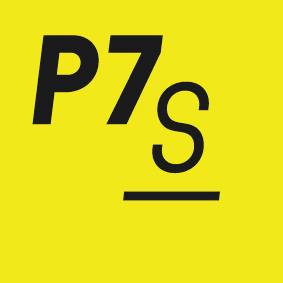 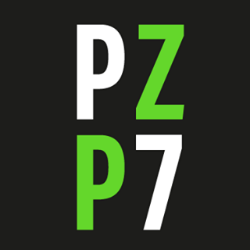 Zastupitelé zvolení do Zastupitelstva městské části Praha 7 na kandidátní listině „PRAHA 7 SOBĚ“(dále P7S)azastupitelé zvolení do Zastupitelstva městské části Praha 7 na kandidátní listině „Piráti a Zelení Praha 7“ (dále PZP7) na základě výsledku komunálních voleb do Zastupitelstva městské části Praha 7 a ve snaze prosazovat společné zájmy pro rozvoj městské části Praha 7 a jejích občanů uzavírají tuto dohodu o koaliční spolupráci.Čl. I.Předmět a účel smlouvyZastupitelé P7S a PZP7 (dále „smluvní strany“) mezi sebou uzavírají dohodu o koaliční spolupráci ve všech orgánech městské části Praha 7 ve volebním období 2018 až 2022.Cílem koaliční spolupráce je společné prosazení všech programových záměrů obsažených ve Strategickém plánu Prahy 7 na období 2014-2022, Programovém prohlášení a převzetí plné odpovědnosti za správu městské části Praha 7.Předmětem této koaliční smlouvy je:stanovení programových priorit, které vyplývají z programu jednotlivých subjektů,jasné a bezvýhradné vyjádření společného zájmu smluvních stran na jejich prosazení,stanovení principů koaliční spolupráce, včetně dohody o ustavení a složení orgánů městské části Praha 7.Čl. II.Programové prohlášeníSmluvní strany se zavazují vytvořit Programové prohlášení. Programové prohlášení bude po schválení Radou městské části Praha 7 (dále „RMČ“) připojeno k této smlouvě, a stane se tak součástí této smlouvy. Čl. III.Programové priorityKoalice považuje za své hlavní priority:1. Respekt MČ Praha 7 k jejím občanům, jejich zájmům, názorům a aktivitám. 2. Transparentnost MČ Praha 7 (např. dokumentace k veřejným zakázkám se zveřejní na webu MČ Praha 7 včetně konečné smlouvy s dodavatelem). 3. Otevřenost a vstřícná komunikace MČ Praha 7 navenek na jejím webu i jinde.   4. Hospodárnost a rozpočtová odpovědnost MČ Praha 7 (např. sídlo radnice podle výsledků referenda). 5. Péče o životní prostředí (včetně parků, stromů a jiné zeleně) a čistotu ulic (zejména úklid chodníků) a veřejných prostranství v MČ Praha 7, rychlá náhrada případných pokácených dřevin a výsadba nových uličních stromořadí. 6. Zklidnění dopravy na území MČ Praha 7 (zejména snížení zatížení obyvatel hlukem a imisemi v okolí magistrály) a podpora bezbariérovosti a forem dopravy šetrných k životnímu prostředí (např. cyklostezek či cyklotras). 7. Rozvoj MČ Praha 7 s citem k povaze zástavby (např. úsilí o kvalitní územní plán v rozvojovém území Bubny-Zátory a odpor vůči stavbám, které odporují povaze lokality a s respektováním památkové ochrany a zajištění či udržení spojení s ostrovem Štvanice – např. přívoz a lávka od Holešovické tržnice. 8. Další podpora MČ Praha 7 jako dobrého místa k bydlení (např. využívání majetku MČ Praha 7, uzavření zbývajících heren na území MČ Praha 7). 9. Rozvoj školství, budování kapacit, např. zajištění míst ve školách pro všechny děti občanů Prahy 7 a udržení kapacity předškolního vzdělávání od věku 3 let, a podpora participace klíčových aktérů v oblasti školství s ohledem na Místní akční plán rozvoje vzdělávání v Praze 7. Zavedení jednotné komunikační softwarové platformy pro školy pro komunikaci s rodiči.10. Podpora rozvoje smysluplné sociální a zdravotní politiky na území MČ Praha 7 (např. aktualizace koncepce bytové politiky a pravidel sociálního bydlení), spolupráce organizací poskytující sociální a zdravotní služby a zvyšovat tak dostupnost potřebných služeb, zejména s přihlédnutím k tomu, aby mohli lidé zůstat žít, co nejdéle ve zdraví ve svém přirozeném prostředí.11. Podpora kulturních aktivit v MČ Praha 7 a spolupráce s kulturními institucemi na území MČ Praha 7. 12. Soustavná komunikace s úřady a jinými subjekty, jejichž činnost souvisí s MČ Praha 7.Podrobné rozpracování politických priorit bude obsaženo v Programovém prohlášení RMČ.Čl. IV.Složení orgánů městské části Praha 7P7S a PZP7 se dohodly, že počet uvolněných členů RMČ pro volební období 2018–2022 bude devět: starosta, tři místostarostové a pět dalších členů rady.Při volbě členů RMČ obsadí P7S tyto funkce: starosta, tři místostarostové a čtyři členové rady.Při volbě členů RMČ obsadí PZP7 tyto funkce: člen rady.Mimo RMČ pak zástupce P7S obsadí funkci uvolněného člena zastupitelstva:Předseda výboru pro výchovu a vzdělávání. V případě, že z funkcí dle odst. 1 až 4 tohoto čl. někdo odstoupí, nebo bude odvolán, bude tyto funkce i nadále obsazovat uskupení, které funkci uvolnilo, pokud se smluvní strany nedohodnou jinak.V době nepřítomnosti starosty bude zastupováním pověřen jeden z místostarostů.Zastupitelstvo městské části Praha 7 zřizuje dle zákona č. 131/2000 Sb. o hlavním městě Praze Kontrolní a Finanční výbor. Z důvodu maximální transparentnosti všech rozhodnutí koaličních stran a za účelem eliminace veškerého korupčního jednání budou veškeré kontrolní funkce přenechány opozičním stranám. Předsednictví Finančního výboru obsadí Hnutí ANO 2011 a předsednictví Kontrolního výboru bude proto přenecháno TOP 09 a STAN-Spojené síly pro Prahu 7; bude-li předsedou Kontrolního výboru člen Zastupitelstva městské části Praha 7, bude pro tuto funkci uvolněn.RMČ zřizuje jako poradní orgán komise RMČ. Čl. V.Koaliční spolupráceZastupitelé PZS a PZP7 se dohodli, že během všech jednání Zastupitelstva městské části Praha 7 budou společně závazně postupovat v duchu článků I. – V. této koaliční smlouvy.Smluvní strany se zavazují koordinovat svoji činnost po celou dobu trvání této smlouvy a budou při prosazování Programového prohlášení RMČ a naplňování Strategického plánu Prahy 7 na období 2014-2022 postupovat v Radě i Zastupitelstvu jednotně. Zavazují se spolupracovat na přípravě všech usnesení, rozhodnutí či opatření zásadní povahy, která budou předem konzultovat před každým jednáním Rady a Zastupitelstva.Smluvní strany se zavazují, že při hlasování v Radě a Zastupitelstvu budou v rámci plnění slibu zastupitele podporovat přijetí návrhů, kterými bude naplňován Strategický plán Prahy 7 na období 2014-2022, Programové prohlášení a tato koaliční smlouva.Smluvní strany se zavazují při projednávání návrhů v Radě a Zastupitelstvu respektovat právo každé smluvní strany uplatnit výhradu v případě, že se jedná o záležitost, která podle názoru dané smluvní strany odporuje této smlouvě a Programovému prohlášení nebo je v rozporu s naplňováním Strategického plánu Prahy 7 na období 2014-2022. V případě takto vznesené výhrady představiteli smluvní strany bude další projednání tohoto návrhu přerušeno a neprodleně bude svoláno dohadovací řízení. Důvodem pro svolání dohadovacího řízení je podnět, který kterákoli ze smluvních stran předem označí za zásadní.Smluvní strany se zavazují na přelomu roků 2021/2022  připravit Analytickou část a dotazníkové šetření pro přípravu strategického plánu na roky 2023-2031, a to tak, aby co nejdříve po volbách v roce 2022 mohla být novou politickou reprezentací připravena Návrhová část strategického plánu.Smluvní strany a členové koaličních zastupitelských klubů se zavazují nést před veřejností spoluodpovědnost za společná rozhodnutí; při medializaci dosažených výsledků se zavazují vždy uvádět hlavního nositele úspěchu.Čl. VI.Smírčí jednáníPro případ, že by se některá ze stran cítila být jinou stranou poškozována jednáním, které je v rozporu s duchem této smlouvy, nebo neuplatňováním principů, na nichž je tato dohoda založena, nebo cítila potřebu projednat některá zásadní rozhodnutí s další stranou, je oprávněna požádat smluvní strany o projednání dané záležitosti ve smírčí komisi. Smluvní strany se zavazují všechny případné spory nejdříve řešit dohadovacím či smírčím řízením smluvních stran. Jednání ve smírčí komisi povedou za každou smluvní stranu 3 zástupci. Smírčí komisí se rozumí politický orgán tvořený zástupci P7S a PZP7, nebo za ně oficiálně nominovanými náhradníky, předsedy zastupitelských klubů v Zastupitelstvu městské části Praha 7, nebo za ně oficiálně nominovanými náhradníky, a jedním členem nominovaným za každou smluvní stanu tak, aby poměr zástupců smluvních stran byl vždy 1:1.O projednání sporu ve smírčí komisi musí strana požádat ostatní smluvní strany písemnou formou, doručenou na adresu uvedenou v příloze č. 1 této dohody. Druhá strana je povinna se do sedmi dnů od doručení žádosti s žadatelem sejít ve vzájemně sjednaném termínu a spor projednat.O rozhodnutí smírčí komise bude vždy sepsán zápis, který ověří za každou stranu nejméně dva členové smírčí komise.V průběhu smírčího řízení nesmí být žádnou smluvní stranou záležitost, která je předmětem smírčího řízení, předložena či projednávána v orgánech městské části.Všechny strany se zavazují, že vynaloží maximální úsilí k překlenutí rozporů. Pokud jednání nepovedou k dohodě a řešení sporu, má právo každá ze smluvních stran koaliční smlouvu vypovědět.Čl. VII.Závěrečná ustanoveníSmluvní strany se dohodly, že tato smlouva bude zveřejněna, a prohlašují, že neexistuje žádná neveřejná část této koaliční smlouvy.Smluvní strany budou po celé volební období uplatňovat politiku otevřenosti vůči sdělovacím prostředkům a všem občanům Prahy 7.Veškeré změny této dohody, doplňky nebo dohoda o ukončení této koaliční smlouvy mohou být učiněny pouze písemně, formou veřejných číslovaných dodatků.Tato smlouva nabývá platnosti a účinnosti dnem jejího podpisu smluvními stranami a je závazná po celé volební období Zastupitelstva městské části Praha 7, respektive do doby konání příštích voleb do Zastupitelstva městské části Praha 7.Jako doklad souhlasu se zněním této koaliční smlouvy a vůle vytvořit koalici a býti touto smlouvou osobně vázáni připojují zastupitelé zvolení za P7S a PZP7 svoje podpisy:Podpisy členů a členek Zastupitelstva MČ Prahy 7 za „PRAHA 7 SOBĚ“ a „Piráti a Zelení Praha 7“:Příloha č. 1: Kontakty na smluvní strany koaliční smlouvyPRAHA 7 SOBĚPRAHA 7 SOBĚPiráti a Zelení Praha 7Piráti a Zelení Praha 7Jan ČižinskýOndřej MirovskýHana Třeštíková Pavel TauerRichard BiegelFrantišek VoseckýKamil Vavřinec MarešLenka BurgerováPavel Vyhnánek Pavel ZelenkaJakob HurrleHana ŠiškováJiří KnitlHana Holubkovová Aleš NavrátilPavel ŠkareckýMarcela Kravciv JanečkováMartin TománekSylva SvobodováPavel ŘepaKarel Štolc